Singapore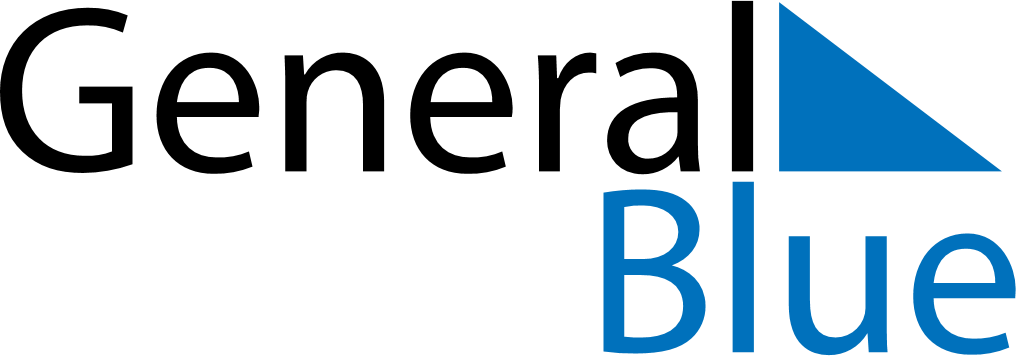 SingaporeSingaporeSingaporeSingaporeSingaporeSingaporeSingaporeJanuary 2020January 2020January 2020January 2020January 2020January 2020January 2020January 2020SundayMondayTuesdayWednesdayThursdayFridaySaturday12345678910111213141516171819202122232425262728293031February 2020February 2020February 2020February 2020February 2020February 2020February 2020February 2020SundayMondayTuesdayWednesdayThursdayFridaySaturday1234567891011121314151617181920212223242526272829March 2020March 2020March 2020March 2020March 2020March 2020March 2020March 2020SundayMondayTuesdayWednesdayThursdayFridaySaturday12345678910111213141516171819202122232425262728293031 Jan 1: New Year’s DayJan 25: Chinese New YearJan 26: Chinese New YearJan 27: Chinese New Year (substitute day)